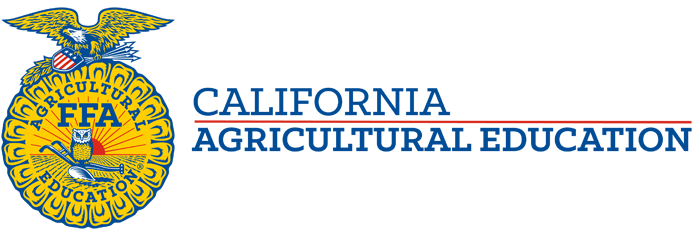 Congratulations to all competitors on a successful National FFA Convention! Here are a few highlights of California’s 2020 Convention experience…National Officer ElectionDavid Lopez, Holtville FFA, National Western Region Vice PresidentVideo: https://vimeo.com/473673400
Agriscience Fair ResultsAnimal Science Division 6 – 3rd Place Danae Westra & Ryan Bleeker, Visalia-CVCEnvironmental Sciences Division 4 – 1st Place Isabella Albiani & Isabelle Alves, Elk GroveEnvironmental Sciences Division 5 – 2nd Place Mackenzie Camacho, O’Neals-MinaretsFood Products & Processing Division 3 – 1st Place Mia Gillum, HanfordFood Products & Processing Division 4 – 2nd Place Abigale Jacobsen & Olivia Renzullo, Elk GroveFood Products & Processing Division 5 – 1st Place Liesl Wolf, St. HelenaPower, Structural & Technical Systems Division 3 – 3rd Place Colin Manfredo, SangerPower, Structural & Technical Systems Division 4 – 1st Place Sophia Albiani & Eden Hamming, Elk GroveCalifornia had 4 National Winners in Agriscience Fair, tying the record set in 2008 for the most National Winners.Proficiency Award ResultsAg Mech Design/Fabrication – Cole Marchy, TurlockAg Sales Entrepreneurship – Alyssa Laredo, MercedBeef Entrepreneurship – Hunter Aue, Merced-Golden ValleyEnvironmental Science – Spencer Stephens, Merced-Golden ValleyEquine Science Placement – Deyvet Carbayal, MaderaFiber and/or Oil Crops – Peter Bliss, Merced-Golden ValleyNursery Operations – Abigail VanKlaveren, ModestoSheep Production – Madison Woods, GustineSpecialty Crop Production – Eric Quezda Ridge, NipomoCalifornia had 9 National Winners in Proficiency, breaking the record set in 2007 when California had 7 National Winners.


Congratulations to all on a great National FFA Convention!